提出先：湯沢町 企画産業観光部 環境農林課　あてFAX（０２５－７８４－３５８２）　　　　　　　　　　　　　　　　　令和　　年　　月　　日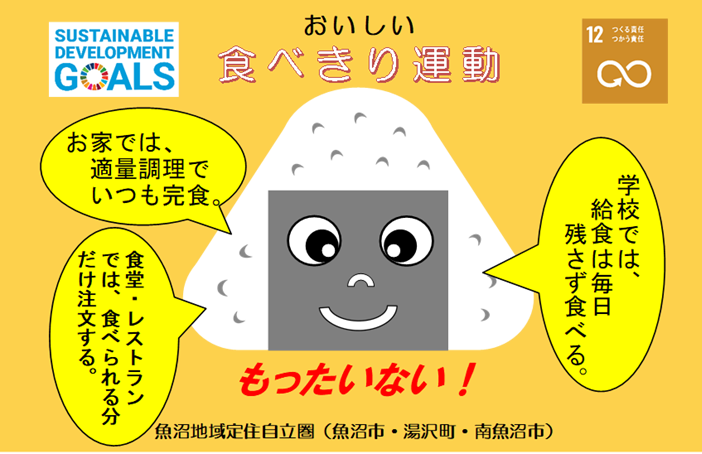 湯 沢 町 長　　様※ 紙製コースターについては、数に限りがあり、ご希望の数をご用意できない場合がありますので、あらかじめご了承ください。お店名代表者名住所〒949-　　　　　　　　　　　　湯沢町〒949-　　　　　　　　　　　　湯沢町〒949-　　　　　　　　　　　　湯沢町電話ＦＡＸご協力いただける取組内容☑ をつける□ ハーフサイズや小盛などのメニュー設定□ お客様の年齢、男女構成などにより適量料理を提供□ 持ち帰りができる料理メニューの設定□ お客様から希望があったら、持ち帰りパックを提供□ 地元食材を使った料理の提供□ その他、食べ残しが出ない取組（具体的に）〔　　　　　　　　　　　　　　　　　　　　　　　　〕□ ハーフサイズや小盛などのメニュー設定□ お客様の年齢、男女構成などにより適量料理を提供□ 持ち帰りができる料理メニューの設定□ お客様から希望があったら、持ち帰りパックを提供□ 地元食材を使った料理の提供□ その他、食べ残しが出ない取組（具体的に）〔　　　　　　　　　　　　　　　　　　　　　　　　〕□ ハーフサイズや小盛などのメニュー設定□ お客様の年齢、男女構成などにより適量料理を提供□ 持ち帰りができる料理メニューの設定□ お客様から希望があったら、持ち帰りパックを提供□ 地元食材を使った料理の提供□ その他、食べ残しが出ない取組（具体的に）〔　　　　　　　　　　　　　　　　　　　　　　　　〕お店のアピール啓発用グッズ申込み① 食べきり運動チラシ　小（A４）　　　　枚　　　　　　　　　　　　 大（A３）　　　　枚② ポケットティッシュ　　　　　　　　　　個③ 紙製コースター　　　　　　　　　　　　枚